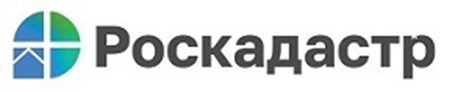 В Роскадастре можно получить правовую помощь в подготовке к имущественным сделкам 
Сотрудники компании дадут разъяснения о составе документов и окажут услуги по оформлению договоров в сфере недвижимости с гарантией надежного учреждения
Подавляющему большинству собственников, желающих распорядиться своим недвижимым имуществом, перед сделками требуются рекомендации специалистов. Для этого они зачастую обращаются к различным посредникам на рынке оборота недвижимости, где сталкиваются с высоким уровнем затрат. Однако каждый россиянин вправе получить квалифицированную помощь в рамках консультационных и аналитических услуг по-прежнему по тарифам госучреждения, что ощутимо ниже среднерыночной стоимости. 
Полномочиями по оказанию таких услуг обладает публично-правовая компания «Роскадастр», учредителем которой является Росреестр – федеральная служба, ответственная за законность имущественных сделок и обеспечивающая в нашей стране деятельность государственной системы регистрации прав на недвижимость и ее кадастрового учета. В спектр консультационных и аналитических услуг региональных филиалов Роскадастра входят:- консультации по составу документов для предстоящих имущественных сделок;- оформление договоров в простой письменной форме для совершения операций с недвижимостью;- подготовка аналитических материалов и письменных резолюций на основе анализа и проверки сведений об объектах недвижимого имущества.«Каждый житель Новгородской области по всем перечисленным поводам вправе обратиться в наше учреждение – правопреемнику Кадастровой палаты, чья деятельность проверена двумя десятилетиями практической работы высококвалифицированных сотрудников. Они, обладая многолетним опытом оказания госуслуг, глубокими знаниями в сфере недвижимости и в проведении учетно- регистрационных процедур, либо проконсультируют гражданина по перечню документов, необходимых для той или иной сделки, либо совершат проверку уже собранного пакета документов, – рассказывает директор филиала ППК «Роскадастр» по Новгородской области Елена Милягина. – Также в рамках данных услуг по заявлению заказчиков специалистами могут быть оформлены для дальнейшей регистрации сделок договоры в простой письменной форме – например, договоры купли-продажи, дарения, мены, аренды и других. Такая помощь не только убережет граждан от ошибок, но и обеспечит им надежное и качественное обслуживание».Кроме того, региональный Роскадастр оказывает услуги по предоставлению заявителям аналитической информации об интересующих их объектах недвижимого имущества: она выдается заказчикам на руки после выполнения специалистами точной верификации имеющихся у них данных об объектах и сведений из Единого госреестра недвижимости (ЕГРН). Результаты проведенного анализа могут быть представлены как в устной форме, так и в виде письменной резолюции. 

«Поясню на примере: любой гражданин, у кого есть намерение купить, получить в дар или взять в аренду земельный участок, квартиру, дом, а прежде проверить этот объект недвижимости на достоверность сведений, предоставленных ему продавцом, может обратиться к нам. И люди пользуются такой возможностью с каждым годом активнее, – заявляет заместитель директора филиала ППК «Роскадастр» по Новгородской области Светлана Ханыгина. – Как показывает статистика последних лет, востребованность правовой помощи в подготовке к имущественным сделкам в стенах региональных филиалов нашего учреждения, в том числе благодаря постоянному информированию, значительно выросла и в целом по стране, и в частности в  Новгородской области. Это понятно, ведь заявитель на практике, на своем личном опыте убеждается в ряде преимуществ: экономии времени, сохранении комфортного состояния в связи с уверенностью в своих действиях и в чистоте сделки, в доступности и качестве услуг, а главное – в самых выгодных условиях их предоставления».
Обратиться в Роскадастр по Новгородской области за получением консультационных и аналитических услуг в сфере оборота недвижимости, согласно установленным тарифам, жители и гости нашего региона могут с помощью специального сервиса на сайте учреждения или по телефону 8 (8162) 272-002, доб. 2251. 